1. Estabelaça as correspondências corretas entre as duas colunas:a)b)2. Complete os espaços identificados pelas alíneas de modo a obter afirmações corretas.O preço de equilíbrio de um bem pode ser alterado por um dos fatores que influenciam a (a)__________ e a procura de um bem. Se, por exemplo, ocorrer um aumento do rendimento dos consumidores, a quantidade (b)__________ de um determinado bem irá (c)__________ relativamente à quantidade oferecida do bem, gerando um desequilíbrio no mercado. Para repor o equilíbrio no mercado, o preço do bem terá de (d)__________ . O desequilíbrio no mercado de um bem terá pode também resultar de (e)__________ dos custos de produção, que irá originar um aumento da quantidade (f)__________ relativamente à quantidade procurada do bem. Para voltar ao equilíbrio, o preço do bem terá de (g)__________.3. A oferta e a procura de trabalho são influenciadas por vários fatores.3.1. Indique um fator que influencie a procura e um fator que influencie a oferta de trabalho, para além do salário. 3.2. Quando ocorre uma diminuição do salário abaixo do nível de equilíbrio, ocorre um desequilíbrio no mercado.Selecione a única afirmação verdadeiraA. Essa situação decorreu de um aumento de procura de trabalho em relação à oferta.B. Essa situação decorreu de um aumento da oferta de trabalho em relação à procura.C. Essa situação traduz desemprego.4. « Em Portugal, no ano de 2008, os contratados até três meses representavam 1,1% dos trabalhadores por conta de outrem. No final de 2017,   2,9%. Os serviços de restauração, a construção e a agricultura são atividades económicas com maior prevalência deste tipo de contratos. A sazonalidade e a pequena dimensão das empresas são algumas das razões apontadas para o crescimento da precariedade no trabalho.»Contratos de trabalho não permanentes até três meses, UE, variação 2017 face a 2008                                    *Pontos percentuais4.1. Portugal foi um dos países da UE que registou maior crescimento do trabalho precário? Justifique a resposta com base na informação fornecida.4.2. Identifique um dos ramos de atividade que concentrou maior incidência de contratos de trabalho precário e apresente uma razão para esse facto.AGRUPAMENTO DE ESCOLAS DA CAPARICA Curso Profissional - 1º AnoDisciplina: EconomiaMódulo 3- Mercados de Bens e Serviços e de Fatores ProdutivosAno Letivo 2019/2020Ficha Formativa mar3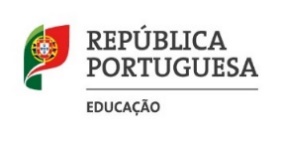 A. Procura de um bemB. Diminuição do preço de um bem bem, mantendo-se os restantes fatores constantesC. Aumento do preço de um bem, mantendo-se os restantes fatores constantesD. Oferta de um bemE. A quantidade procurada de um bem excede a quantidade oferecida do bem F. Preço de equilíbrioG. A quantidade oferecida de um bem excede a quantidade procurada do bem1. Preço em que as quantidades procuradas e oferecidas de um bem são iguais2. Relação entre os preços e as quantidades que os produtores estão dispostos a vender3. Diminuição do preço abaixo do preço de equilíbrio4. Diminuição da quantidade procurada do bem5. Diminuição da quantidade oferecida do bem6. Aumento do preço acima do preço de equilíbrio7. Relação entre os preços e as quantidades que os consumidores estão dispostos a comprar.A. Muitos produtores, bastante concorrência, produtos diferenciados e algum controlo sobre o preço.B. Um produtor, concorrência nula, um único produto e total controlo sobre o preçoC. Muitos produtores, muita concorrência, produtos homogéneos e nulo controlo sobre o preçoD. Alguns produtores, pouca concorrência, produtos pouco diferenciados e bastante controlo sobre os preços1. Monopólio2. Concorrência perfeita3. Oligopóplio4. Concorrência monopolísticaPeso em 2017 (em %)Variação 2017-2008 (em p.p.)*Croácia7,13,6Portugal2,91,8Itália3,51,2Bélgica3,91,1UE-282,30,1